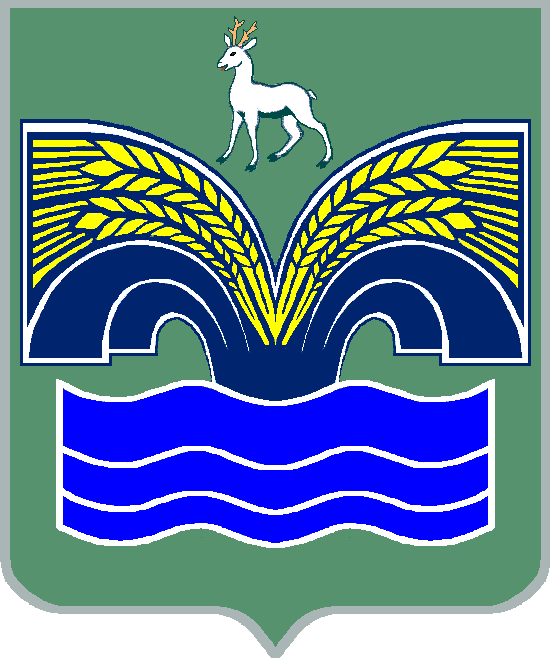 АДМИНИСТРАЦИЯ                   ПРОЕКТСЕЛЬСКОГО ПОСЕЛЕНИЯ красный ЯрМУНИЦИПАЛЬНОГО РАЙОНА КрасноярскийСАМАРСКОЙ ОБЛАСТИПОСТАНОВЛЕНИЕот                 года № Об утверждении Порядка подготовки документации по планировке территории, разрабатываемой на основании решений органов местного самоуправления сельского поселения Красный Яр муниципального района Красноярский Самарской области и принятия решения об утверждении документации по планировке территории в соответствии с Градостроительным кодексом Российской ФедерацииВ соответствии с частью 20 статьи 45 Градостроительного кодекса Российской Федерации, частью 3 статьи 14 Федерального закона от 06.10.2003 г.     № 131-ФЗ «Об общих принципах организации местного самоуправления в Российской Федерации», устава сельского поселения Красный Яр муниципального района Красноярский Самарской области Администрация сельского поселения Красный Яр муниципального района Красноярский Самарской области ПОСТАНОВЛЯЕТ:1. Утвердить Порядок подготовки документации по планировке территории, разрабатываемой на основании решений органов местного самоуправления сельского поселения Красный Яр муниципального района Красноярский Самарской области и принятия решения об утверждении документации по планировке территории в соответствии с Градостроительным кодексом Российской Федерации.2. Опубликовать настоящее постановление в газете «Красноярский вестник» и разместить информацию на официальном сайте http://kryarposelenie.ru/ в течение десяти дней с момента принятия настоящего постановления.3. Контроль за выполнением настоящего постановления оставляю за собой.Глава сельского поселения					муниципального районе КрасноярскийСамарской области							А.Г. БушовУтвержден
постановлением администрации сельского поселения Красный Яр муниципального района Красноярский Самарской области
Порядок подготовки документации по планировке территории, разрабатываемой на основании решений органов местного самоуправления сельского поселения Красный Яр муниципального района Красноярский Самарской области и принятия решения об утверждении документации по планировке территории в соответствии с Градостроительным кодексом Российской ФедерацииНастоящий Порядок определяет процедуру подготовки документации по планировке территории, разрабатываемой на основании решения Администрации  сельского Красный Яр муниципального района Красноярский Самарской области и принятия Администрацией сельского поселения Красный Яр муниципального района Красноярский Самарской области решения об утверждении документации по планировке территории для размещения объектов местного значения поселения и иных объектов в границах поселения (далее – Администрация).Администрация принимает решение о подготовке документации                        по планировке территории, обеспечивает подготовку документации по планировке территории за исключением случаев, указанных в части 1.1. статьи 45 Градостроительного кодекса Российской Федерации. Подготовка документации по планировке территории осуществляется в целях обеспечения устойчивого развития территории поселения, в том числе выделения элементов планировочной структуры, установления границ земельных участков, установления границ зон планируемого размещения объектов капитального строительства.В соответствии с частями 2 и 3 статьи 41 Градостроительного кодекса Российской Федерации подготовка документации по планировке территории в целях размещения объектов капитального строительства является обязательной:3.1) применительно к территории, в границах которой предусматривается осуществление деятельности по комплексному и устойчивому развитию территории;3.2) в случаях, установленных частью 3 статьи 41 Градостроительного кодекса Российской Федерации:а) необходимо изъятие земельных участков для государственных или муниципальных нужд в связи с размещением объекта капитального строительства федерального, регионального или местного значения;б) необходимы установление, изменение или отмена красных линий;в) необходимо образование земельных участков в случае, если в соответствии с земельным законодательством образование земельных участков осуществляется только в соответствии с проектом межевания территории;г) размещение объекта капитального строительства планируется на территориях двух и более муниципальных образований, имеющих общую границу (за исключением случая, если размещение такого объекта капитального строительства планируется осуществлять на землях или земельных участках, находящихся в государственной или муниципальной собственности, и для размещения такого объекта капитального строительства не требуются предоставление земельных участков, находящихся в государственной или муниципальной собственности, и установление сервитутов);д) планируются строительство, реконструкция линейного объекта (за исключением случая, если размещение линейного объекта планируется осуществлять на землях или земельных участках, находящихся в государственной или муниципальной собственности, и для размещения такого линейного объекта не требуются предоставление земельных участков, находящихся в государственной или муниципальной собственности, и установление сервитутов). Правительством Российской Федерации могут быть установлены иные случаи, при которых для строительства, реконструкции линейного объекта не требуется подготовка документации по планировке территории.4. Администрация принимает решение об утверждении документации                     по планировке территории, за исключением случаев, указанных в пунктах 4.1. и 4.2 настоящего Порядка, по собственной инициативе Администрации поселения или по инициативе физических и (или) юридических лиц о подготовке документации по планировке территории.4.1. В случаях, установленных частями 2-4.2 и 5.2 статьи 45 Градостроительного кодекса Российской Федерации, решение о подготовке документации по планировке территории принимают уполномоченные федеральные органы исполнительной власти, органы исполнительной власти Самарской области, органы местного самоуправления муниципального района Красноярский Самарской области.4.2. Решения о подготовке документации по планировке территории принимаются самостоятельно заинтересованными лицами, указанными в части 1.1 статьи 45 Градостроительного кодекса Российской Федерации.Решение о подготовке документации по планировке территории принимается Администрацией по инициативе физических или юридических лиц, заинтересованных в строительстве, реконструкции объекта местного значения или иного объекта капитального строительства в границах поселения (далее – инициатор, заявитель) либо по собственной инициативе.Лицами, указанными в части 1.1 статьи 45 Градостроительного кодекса Российской Федерации, решение о подготовке документации по планировке принимается самостоятельно. В течение десяти дней со дня принятия такого решения уведомление о принятом решении направляется в Администрацию.В целях принятия решения о подготовке документации по планировке территории инициатор направляет в Администрацию заявление (предложение) о подготовке документации по планировке территории вместе с проектом задания на выполнение инженерных изысканий, необходимых для подготовки документации по планировке территории, в случае если необходимость выполнения инженерных изысканий предусмотрена постановлением Правительства Российской Федерации от 31 марта 2017 г. № 402 «Об утверждении Правил выполнения инженерных изысканий, необходимых для подготовки документации по планировке территории, перечня видов инженерных изысканий, необходимых для подготовки документации по планировке территории, и о внесении изменений  в постановление Правительства Российской Федерации от 19 января 2006 г. № 20».В случае отсутствия необходимости выполнения инженерных изысканий для подготовки документации по планировке территории инициатор вместе с заявлением направляет в Администрацию пояснительную записку, содержащую обоснование отсутствия такой необходимости.Рекомендуемая форма заявления (предложения) о подготовке документации по планировке территории приведена в приложении № 1, правила заполнения указанной формы заявления (предложения) о подготовке документации по планировке территории приведены в приложении № 2, рекомендуемая форма задания на проведение инженерных изысканий приведена в Приложении № 3.В случае если инициатором является Администрация, то для принятия решения настоящий пункт не применяется.В заявлении указывается следующая информация:а) вид разрабатываемой документации по планировке территории;б) вид и наименование объекта капитального строительства;в) основные характеристики планируемого к размещению объекта капитального строительства;г) источник финансирования работ по подготовке документации по планировке территории;д) реквизиты акта, которым утверждены документы территориального планирования, предусматривающие размещение объекта капитального строительства, в случае если отображение такого объекта в документах территориального планирования предусмотрено в соответствии с законодательством Российской Федерации;е) сведения об ориентировочной площади территории, в отношении которой осуществляется разработка документации по планировке территории, а также сведения о местоположении указанной территории;ж) инвестиционно-строительные намерения инициатора.К заявлению прикладывается схема границ территории, в отношении которой вносится предложение о подготовке документации по планировке территории с обозначением границ территории проектирования и территории места расположения объекта капитального строительства, а также документы, подтверждающие полномочия представителя инициатора.8. Подготовка проекта задания на выполнение инженерных изысканий осуществляется в соответствии с требованиями Правил выполнения инженерных изысканий, необходимых для подготовки документации по планировке территории, перечня видов инженерных изысканий, необходимых для подготовки документации по планировке территории, утвержденных Постановлением Правительства РФ от 31.03.2017 № 402. Проект задания на выполнение инженерных изысканий в обязательном порядке должен содержать следующие сведения:а) сведения об объекте инженерных изысканий;б) основные требования к результатам инженерных изысканий, в) границы территорий проведения инженерных изысканий, г) виды инженерных изысканий и описание объекта планируемого размещения капитального строительства.В случае если документация по планировке территории подготавливается  в целях размещения объекта капитального строительства, отображение которого  в генеральном плане сельского поселения Красный Яр муниципального района Красноярский Самарской области предусмотрено в соответствии с законодательством Российской Федерации, наименование такого объекта капитального строительства, а также границы территории в отношении которой осуществляется подготовка документации по планировке территории, указываются в соответствии с генеральным планом сельского поселения Красный Яр муниципального района Красноярский Самарской области.Срок проверки заявлений (предложений) физических или юридических лиц о подготовке проекта планировки территории и (или) проекта межевания территории, проектов заданий на выполнение инженерных изысканий, необходимых для подготовки документации по планировке территории (пояснительной записки, содержащей обоснование отсутствия необходимости выполнения инженерных изысканий для подготовки документации по планировке территории) на соответствие положениям, предусмотренным пунктами 6 - 10 настоящего Порядка, не может превышать 14 дней со дня поступления соответствующих заявлений (предложений) в случае отсутствия необходимости осуществления межведомственного информационного взаимодействия согласно п. 10.1 настоящего Порядка. При наличии необходимости осуществления межведомственного информационного взаимодействия в соответствии с пунктом 10.1 настоящего Порядка срок проверки составляет 30 дней. По результатам проверки принимается постановление о подготовке документации по планировке территории либо об отказе в принятии такого постановления с указанием причин отказа, о чем в письменной форме  Администрация уведомляет инициатора.10.1. В течение срока, предусмотренного пунктом 10 настоящего Порядка, должностным лицом (должностными лицами) Администрации обеспечивается осуществление следующих административных действий:1) получение (в случае отсутствия таких сведений в распоряжении Администрации) сведений о территории, указанной в предложении физического или юридического лица о подготовке проекта планировки территории и (или) проекта межевания территории, в порядке межведомственного информационного взаимодействия Администрации;2) осуществление проверки ответов на межведомственные запросы (в случае их направления). 3) обеспечение хранения в бумажном или электронном виде документов (информации), представленной на межведомственные запросы;4) принятие постановления о подготовке документации по планировке территории либо об отказе в принятии такого решения с указанием причин отказа, о чем в письменной форме Администрация уведомляет инициатора.Постановление о подготовке документации по планировке территории представляет собой распорядительный акт Администрации, утверждающий задание на выполнение инженерных изысканий, необходимых для подготовки документации по планировке территории содержит сведения:а) о границах территории, применительно к которой осуществляется планировка территории (в виде описания и соответствующей схемы);б) цели планировки территории (инвестиционно-строительные намерения заявителя (инициатора));в) сроки подготовки документации по планировке территории;г) вид разрабатываемой документации по планировке территории;д) источник финансирования подготовки документации по планировке территории;е) срок подачи физическими и (или) юридическими лицами предложений, касающихся порядка, сроков подготовки и содержания документации по планировке территории;ж) информацию об утверждении задания на выполнение инженерных изысканий, необходимых в целях подготовки документации по планировке территории.В срок не позднее пятнадцати рабочих дней со дня представления предложений заинтересованных лиц, Администрация поселения рассматривает указанные предложения, подготавливает и направляет заявителям (инициатором) мотивированный ответ о возможности или невозможности их учета при подготовке документации о планировке территории. При поступлении письменных предложений за пределами срока, указанного в решении, такие предложения не рассматриваются и возвращаются лицу их подавшему.Постановление о подготовке документации по планировке территории подлежит официальному опубликованию в порядке, установленном для официального опубликования муниципальных правовых актов сельского поселения Красный Яр муниципального района Красноярский Самарской области.Дополнительно в постановлении о подготовке документации по планировке территории может быть указано, что подготовка документации по планировке территории осуществляется в соответствии с представленным Администрацией техническим заданием на подготовку документации по планировке территории, содержащим основные требования действующего законодательства к подготовке документации по планировке территории. Указанное техническое задание направляется (вручается) инициатору одновременно с постановлением о подготовке документации по планировке территории.Администрация принимает решение об отказе в подготовке документации по планировке территории в случае, если:а) в случаях, указанных в пунктах 4.1, 4.2 настоящего Порядка;б) отсутствуют документы, необходимые для принятия решения о подготовке документации по планировке территории, предусмотренные пунктами 7, 8 настоящего Порядка;в) в представленном заявлении физического или юридического лица отсутствуют сведения, указанные в пункте 7 настоящего Порядкаг) проект задания на выполнение инженерных изысканий, необходимых в целях подготовки документации планировке территории, представленные инициатором, не соответствует положениям, предусмотренным пунктом 8 настоящего Порядка;д) у Администрации отсутствуют средства, предусмотренные                    на подготовку документации по планировке территории, при этом инициатор                    в предложении (заявлении) о подготовке документации по планировке территории не указал информацию о разработке документации по планировке территории за счет собственных средств;е) в генеральном плане сельского поселения Красный Яр муниципального района Красноярский Самарской области отсутствуют сведения о размещении объекта капитального строительства, при этом отображение указанного объекта в генеральном плане предусматривается в соответствии  с законодательством Российской Федерации;ж) полное или частичное совпадение территории, указанной в предложении (заявлении) о подготовке документации по планировке территории и/или прилагаемой к приложению (заявлению) схеме, с территорией, в отношении которой имеется ранее принятое Администрацией решение о подготовке документации по планировке территории;з) несоответствие планируемого размещения объектов градостроительным регламентам, установленным для территориальных зон, в границах которых планируется размещение таких объектов (за исключением линейных объектов).и) в иных случаях, установленных федеральными законами.13. Администрация осуществляет проверку представленной документации  по планировке территории на соответствие требованиям, указанным в части 10 статьи 45 Градостроительного кодекса Российской Федерации, в течение 30 дней со дня поступления такой документации.По результатам проверки Администрация принимает решение:а) о назначении общественных обсуждений или публичных слушаний                         по проекту документации по планировке территории, в случаях, предусмотренных Градостроительным кодексом Российской Федерации;б) об отклонении документации по планировке территории и о направлении ее на доработку.14. Основанием для отклонения документации по планировке территории и направлением ее на доработку является несоответствие такой документации требованиям, указанным в части 10 статьи 45 Градостроительного кодекса Российской Федерации.15. В случае если рассмотрение проекта документации по планировке территории на общественных обсуждениях или публичных слушаниях является обязательным в соответствии с требованиями Градостроительного кодекса Российской Федерации, Администрация обеспечивает их организацию и проведение в соответствии с Уставом сельского поселения Красный Яр муниципального района Красноярский Самарской области, Правил землепользования и застройки сельского поселения Красный Яр муниципального района Красноярский Самарской области и (или) иными муниципальными правовыми актами, регулирующими порядок проведения публичных слушаний или общественных обсуждений с учетом положений статей 5.1, 46 Градостроительного кодекса Российской Федерации.15.1. Проведение на территории сельского поселения Красный Яр муниципального района Красноярский Самарской области общественных обсуждений, указанных в пунктах 13, 15, 16, 17 настоящего Порядка,  равно как и применение ст. 5.1 ГрК РФ, осуществляется Администрацией после принятия нормативно-правовых актов, необходимых для проведения общественных обсуждений или публичных слушаний в соответствии с Градостроительным кодексом Российской Федерации.15.2. В соответствии с частью 5.1 статьи 46 Градостроительного кодекса Российской Федерации общественные обсуждения или публичные слушания по проекту планировки территории и проекту межевания территории не проводятся, если они подготовлены в отношении:а) территории, в границах которой в соответствии с правилами землепользования и застройки предусматривается осуществление деятельности по комплексному и устойчивому развитию территории;б) территории в границах земельного участка, предоставленного некоммерческой организации, созданной гражданами, для ведения садоводства, огородничества, дачного хозяйства или для ведения дачного хозяйства иному юридическому лицу;в) территории для размещения линейных объектов в границах земель лесного фонда.15.3. В соответствии с частью 12 статьи 43 Градостроительного кодекса Российской Федерации общественные обсуждения или публичные слушания не проводятся в случае подготовки в виде отдельного документа проекта межевания территории, расположенной в границах элемента или элементов планировочной структуры, утвержденных проектом планировки территории, за исключением случая подготовки проекта межевания территории для установления, изменения, отмены красных линий в связи с образованием и (или) изменением земельного участка, расположенного в границах территории, в отношении которой не предусматривается осуществление деятельности по комплексному и устойчивому развитию территории, при условии, что такие установление, изменение красных линий влекут за собой изменение границ территории общего пользования.15.4. В соответствии с частью 10 статьи 46.9 Градостроительного кодекса Российской Федерации без проведения общественных обсуждений или публичных слушаний утверждается документация по планировке территории, подлежащей комплексному развитию по инициативе правообладателей.16. Администрация не позднее чем через пятнадцать дней со дня проведения общественных обсуждений или публичных слушаний направляет                          главе администрации сельского поселения Красный Яр муниципального района Красноярский Самарской области подготовленную документацию по планировке территории, протокол общественных обсуждений или публичных слушаний по проекту планировки территории и проекту межевания территории и заключение о результатах общественных обсуждений или публичных слушаний. 17. Глава сельского поселения Красный Яр муниципального района Красноярский Самарской области  с учетом протокола общественных обсуждений или публичных слушаний по проекту планировки территории и проекту межевания территории и заключения о результатах общественных обсуждений или публичных слушаний принимает решение об утверждении документации по планировке территории или об отклонении такой документации и о направлении ее на доработку с учетом указанных протокола и заключения.Утверждение документации по планировке территории осуществляется путем принятия соответствующего распорядительного акта Главы сельского поселения Красный Яр муниципального района Красноярский Самарской области .Утвержденная документация по планировке территории подлежит официальному опубликованию в порядке, установленном для официального опубликования муниципальных правовых актов сельского поселения Красный Яр муниципального района Красноярский Самарской области.18. Администрация в течение семи рабочих дней со дня утверждения документации по планировке территории уведомляет в письменной форме инициатора или лицо, указанное в части 1.1 статьи 45 Градостроительного кодекса Российской Федерации, и направляет ему один экземпляр документации                          по планировке территории на бумажном носителе с отметкой Администрации об утверждении такой документации на месте прошивки и копию распорядительного акта, а также в случае, предусмотренном подпунктом «в» пункта 3 настоящего Порядка, направляет утвержденную документацию по планировке территории главе поселения, применительно к территории которого утверждена документация по планировке территории.Один экземпляр копии утвержденной документации по планировке территории  в течение семи дней со дня ее утверждения направляются в администрацию муниципального района Красноярский Самарской области для размещения в информационной системе градостроительной деятельности муниципального района Красноярский Самарской области.18.1. В случае принятия Главой поселения решения об отклонении документации по планировке территории, указанная документация вместе с протоколом публичных слушаний и заключением о результатах публичных слушаний направляется Администрацией поселения на доработку. Разработчик дорабатывает документацию по планировке территории с учетом протокола публичных слушаний, заключения о результатах публичных слушаний и передает в Администрацию поселения.19. 	Внесение изменений в документацию по планировке территории допускается путем утверждения ее отдельных частей с соблюдением требований                 об обязательном опубликовании такой документации в порядке, установленном законодательством и настоящим Порядком. В указанном случае согласование документации по планировке территории осуществляется применительно                          к утверждаемым частям.Расходы по внесению изменений в утвержденную документацию                             по планировке территории несет лицо, обратившееся с данными предложениями.Документация по планировке территории, указанная в подпункте «г» части 2 пункта 3 настоящего Порядка, после завершения ее разработки с учетом соблюдения требований законодательства Российской Федерации о государственной тайне направляется Администрацией в электронном виде или посредством почтового отправления на согласование главам поселений, в отношении территории которых разработана документация по планировке территории.Предметом согласования документации по планировке территории с главами поселений является соответствие планируемого размещения объекта капитального строительства правилам землепользования и застройки в части соблюдения градостроительного регламента (за исключением линейных объектов), установленного для территориальной зоны, в границах которой планируется размещение объекта капитального строительства, а также обеспечение сохранения фактических показателей обеспеченности территории объектами коммунальной, транспортной, социальной инфраструктуры и фактических показателей территориальной доступности указанных объектов для населения.Глава поселения отказывает в согласовании документации по планировке территории по следующим основаниям:а) несоответствие планируемого к размещению объекта капитального строительства градостроительному регламенту, установленному для территориальной зоны, в границах которой планируется размещение такого объекта (за исключением линейных объектов);б) снижение фактических показателей обеспеченности территории объектами коммунальной, транспортной, социальной инфраструктуры и (или) фактических показателей территориальной доступности указанных объектов для населения при планируемом размещении объектов капитального строительства.Главы поселений предоставляют согласование или отказ в согласовании документации по планировке территории в уполномоченный орган в течение 20 рабочих дней со дня поступления им указанной документации.В случае если главами поселений по истечении 30 календарных дней                         не представлена информация о результатах рассмотрения документации                              по планировке территории, такая документация считается согласованной. 21. В случае отказа одним или несколькими органами местного самоуправления поселений в согласовании документации по планировке территории, указанной в подпункте «г» части 2 пункта 3 настоящего Порядка, уполномоченный орган дорабатывает документацию по планировке территории с учетом замечаний, изложенных в таком отказе, и повторно направляет ее в соответствующие органы местного самоуправления поселений, которые представили такой отказ.Повторное согласование документации по планировке территории осуществляется в срок, установленный пунктом 20 настоящего Порядка.Отказ в согласовании документации по планировке территории должен содержать мотивированные замечания к указанной документации.В случае повторного отказа в согласовании документации по планировке территории одного или нескольких глав поселений уполномоченный орган направляет в уполномоченный орган местного самоуправления муниципального района обращение о создании согласительной комиссии с приложенными документацией по планировке территории, таблицей разногласий по замечаниям глав поселений, послужившим основанием для отказа в согласовании документации                    по планировке территории, с обоснованием своей позиции, а также информацией                     о представителях уполномоченного органа для включения в состав согласительной комиссии.Утверждение документации по планировке территории осуществляется уполномоченным органом местного самоуправления муниципального района                        с учетом результатов рассмотрения разногласий согласительной комиссией, требования к составу и порядку работы которой установлены Правительством Российской Федерации. 22. Особенности подготовки документации по планировке территории лицами, указанными в части 3 статьи 46.9 Градостроительного кодекса Российской Федерации, и лицами, с которыми заключен договор о комплексном развитии территории по инициативе администрации сельского поселения Красный Яр муниципального района Красноярский Самарской области, устанавливаются соответственно статьей 46.9 и статьей 46.10 Градостроительного кодекса Российской Федерации. ПРИЛОЖЕНИЕ № 1
к Порядку подготовки документации по планировке территории, разрабатываемой на основании решений Администрацией сельского поселения Красный Яр муниципального района Красноярский  Самарской области, и принятия решений об утверждении документации по планировке территории в соответствии с Градостроительным кодексом Российской ФедерацииФорма   Предложения
        о подготовке документации по планировке территории                                Главе сельского поселения Красный Яр муниципального района Красноярский Самарской области 
                                    (наименование руководителя и уполномоченного органа)
                                                                     
                                    ____________________________________________
                                             (для юридических лиц: наименование, местонахождение,
                                                                
                                    ____________________________________________
                                                                  ОГРН, ИНН <1>;
                                    ____________________________________________
                                                для физических лиц: фамилия, имя и (при наличии) отчество,

                                    ____________________________________________
                                              дата и место рождения, адрес места жительства (регистрации)
                                                       
                                    ____________________________________________
                                   реквизиты документа, удостоверяющего личность
                                    ____________________________________________
                                      (наименование, серия и номер, дата выдачи, _____________________________________________________наименование органа, выдавшего документ)

                                    ____________________________________________
                                                            номер телефона, факс
                                    ____________________________________________
                                        почтовый адрес и (или) адрес электронной почты для связи)
                                                                
Предложение
                 о подготовке документации по планировке территорииПрошу принять решение о подготовке документации по планировке территории, имеющей следующие характеристики:
         1) вид документации по планировке территории -
     ___________________________________________________________________________
     __________________________________________________________________________;
     (варианты: а) проект планировки территории; б) проект межевания территории; в) проект планировки территории с проектом межевания территории в его составе; г) проект планировки территории с проектом межевания и  градостроительными планами земельных участков в его составе; д) проект межевания территории с градостроительными планами земельных участков в его составе)
         2) назначение документации по планировке территории -
     ___________________________________________________________________________
     __________________________________________________________________________;
     (варианты: а) для размещения линейного объекта; б) для развития территории, установления элементов планировочной структуры и связанного с  этим размещения объектов капитального строительства)
         3) ориентировочная площадь территории, в отношении которой осуществляется подготовка документации по планировке территории   _____________ га;4) описание границ территории, в отношении которой осуществляется подготовка документации по планировке территории -
     ___________________________________________________________________________
     ___________________________________________________________________________
     __________________________________________________________________________;
     (указываются улицы либо номера земельных участков, либо иные ориентиры в границах которых осуществляется разработка документации по планировке территории);
       5) вид территории, в отношении которой осуществляется подготовка документации по планировке территории -
     __________________________________________________________________;
     (варианты: а) застроенная; б) незастроенная)6) вид и наименование объекта, для размещения которого осуществляется подготовка документации по планировке территории -
     __________________________________________________________________________;
     (заполняется в случае подготовки документации по планировке территории для размещения линейного объекта)
        7) цель планировки территории (инвестиционно-строительные намерения
     заявителя) - ______________________________________________________________
     ___________________________________________________________________________
     __________________________________________________________________________;
     (указываются в произвольной форме, например, многоэтажная до 5 этажей  застройка территории, застройка территории индивидуальными жилыми домами, размещение объектов по производству сельскохозяйственной продукции и так далее);
         8) источник финансирования работ по подготовке документации по
     планировке территории - ___________________________________________________
     __________________________________________________________________________;
     (варианты: а) местный бюджет; б) средства заявителя)9) срок проведения работ по подготовке документации по планировке
     территории - ________________________ месяцев;
     (указывается в случае, если подготовка документации по планировке
     территории осуществляется за счет средств заявителя).10) Населенные пункты, поселения, городские округа, муниципальные районы, в отношении территорий которых осуществляется подготовка документации по планировке территории _______________________________________________________________________Прошу предоставить мне решение о подготовке документации по планировке территории или мотивированный отказ в принятии такого решения по почте, по электронной почте, на личном приеме (указать нужное).
         Приложения: 1) схема границ разработки документации по планировке территории <2>;2) документы, подтверждающие инвестиционно-строительные  намерения заявителя <3>.3) Даю согласие на обработку моих персональных данных, указанных в заявлении в порядке, установленном законодательством Российской Федерации о персональных данных <4>.
     ______________ __________________________________________________________
         (подпись)          (фамилия, имя и (при наличии) отчество подписавшего лица, М.П.
    __________________________________________________________
                             наименование должности подписавшего лица)
<1> ОГРН и ИНН не указываются в отношении иностранных юридических лиц. <2> Схема границ разработки документации по планировке территории является обязательным приложением к заявлению. Схема может быть подготовлена на основе карт градостроительного зонирования территории либо на основе кадастрового плана территории с указанием привязки к объектам адресации и (или) с указанием координат поворотных точек в системе   координат государственного кадастра недвижимости, границ проектирования и границ планируемого размещения объектов капитального строительства, площади проектируемой территории.<3> В целях подтверждения инвестиционно-строительных намерений заявителя могут прилагаться графические материалы, чертежи, карты, схемы, технико-экономические обоснования. Данные материалы прилагаются к заявлению по желанию заявителя. <4> Указывается в случае, если заявителем является физическое лицо.ПРИЛОЖЕНИЕ № 2
к Порядку подготовки документации по планировке территории, разрабатываемой на основании решений органа местного самоуправления сельского поселения Красный Яр муниципального района Красноярский Самарской области, и принятия решений об утверждении документации по планировке территории в соответствии с Градостроительным кодексом Российской ФедерацииПравилазаполнения формы предложения (заявления) о разработке документации по планировке территории1. В строке «Вид  документации по планировке территории» указывается информация о разработке одного из следующих документов:а) проект планировки территории;б) проект планировки территории, содержащий проект межевания территории;в) проект межевания территории в виде отдельного документа, подготовленного на основании ранее утвержденного проекта планировки территории;г) проект межевания территории в виде отдельного документа.2. В качестве сведений о заявителе указывается следующая информация об одном из заинтересованных в подготовке документации по планировке территории органов или лиц:а) полное наименование федерального органа исполнительной власти;б) полное наименование органа исполнительной власти субъекта Российской Федерации;в) полное наименование органа местного самоуправления;г) полное наименование, основной государственный регистрационный номер юридического лица, дата внесения в Единый государственный реестр юридических лиц записи о создании юридического лица, место нахождения и адрес юридического лица;д) фамилия, имя, отчество, адрес места регистрации и паспортные данные физического лица.3. В строке «Источник финансирования работ по подготовке документации по планировке территории» в графе «Содержание» указывается один из следующих источников финансирования работ по подготовке документации по планировке территории:а) бюджет бюджетной системы Российской Федерации, если подготовка документации по планировке территории будет осуществляться органами местного самоуправления, подведомственными указанным органам государственными, муниципальными (бюджетными или автономными) учреждениями самостоятельно либо привлекаемыми ими на основании государственного, муниципального контракта, заключенного в соответствии с законодательством Российской Федерации о контрактной системе в сфере закупок товаров, работ, услуг для обеспечения государственных и муниципальных нужд, иными лицами;б) средства физических и юридических лиц (с указанием конкретного физического или юридического лица) в случае, если подготовка документации по планировке территории будет осуществляться физическими или юридическими лицами за счет собственных средств.4. В строке «Вид и наименование планируемого к размещению объекта капитального строительства» указываются полное наименование и вид планируемого к размещению объекта капитального строительства (например, «Волоконно-оптическая линия передач (ВОЛП) на участке узел связи 123 - узел связи 456»), его основные характеристики (протяженность, диаметр трубы, мощности и др.).В случае подготовки документации по планировке территории, предусматривающей размещение линейного объекта, к предложению (заявлению) может прилагаться схема прохождения трассы линейного объекта в масштабе, позволяющем обеспечить читаемость и наглядность отображаемой информации.В случае если документация по планировке территории подготавливается в целях размещения объекта капитального строительства, отображение которого в документах территориального планирования предусмотрено в соответствии с законодательством Российской Федерации, наименование такого объекта капитального строительства указывается в соответствии с документами территориального планирования.5. В строке «Населенные пункты, поселения, городские округа, муниципальные районы, в отношении территорий которых осуществляется подготовка документации по планировке территории» указывается перечень населенных пунктов, поселений, городских округов, муниципальных районов, в границах территорий которых планируется к размещению объект капитального строительства.В случае если документация по планировке территории подготавливается в целях размещения объекта капитального строительства, отображение которого в документах территориального планирования предусмотрено в соответствии с законодательством Российской Федерации, населенные пункты, поселения, городские округа, муниципальные районы, в отношении территорий которых осуществляется подготовка документации по планировке территории, указываются в соответствии с документами территориального планирования.ПРИЛОЖЕНИЕ № 3
к Порядку подготовки документации по планировке территории, разрабатываемой на основании решений Администрацией сельского поселения Красный Яр муниципального района Красноярский  Самарской области, и принятия решений об утверждении документации по планировке территории в соответствии с Градостроительным кодексом Российской ФедерацииРЕКОМЕНДУЕМАЯФорма задания на поведение инженерных изысканийзаданиена проведение инженерных изысканий в границах с.п. Красный Яр муниципального района Красноярский Самарской области в целях размещения _______________                                                  наименование объектаПодготовка задания  на выполнение инженерных изысканий, необходимых для подготовки документации по планировке территории осуществляется в соответствии с требованиями Правил выполнения инженерных изысканий, необходимых для подготовки документации по планировке территории, перечня видов инженерных изысканий, необходимых для подготовки документации по планировке территории, утвержденных Постановлением Правительства РФ от 31.03.2017 № 402.№
п/пПеречень основныхданных и требованийСодержание основных данных и требований11Основание для проведения изысканий22Заказчик33Проектировщик44Сведения об объекте инженерных изысканий (местоположение объекта и его характеристики)  и описание объекта планируемого размещения (для размещения которого проводятся инженерные изыскания и разрабатывается документация по планировке территории)  Необходимо подробное описание объекта инженерных изысканий (уточнение места расположения проектируемой территории и данных о планируемом объекте (мощность, протяженность (для линейных объектов), этажность и др. характеристики)).55Цель проведения инженерных изысканий66Виды инженерных изысканийинженерно-геодезические изысканияинженерно-геологические изысканияинженерно-гидрометеорологические изысканияинженерно-экологические изыскания иные77Требования к выполнению инженерных изысканий88Границы территорий проведения инженерных изысканий89Общие требования к результатам инженерных изысканий910Требования к оформлению документации (к результатам инженерных изысканий)